2 класс                                   Домашнее задание.                        25 январяМатематика.    Площадь. Единицы площади. Знать наизусть.1 дм2 = 100 см21 м2 = 100 дм2   Устные приёмы счёта. Реши  примеры  на  листочке (тренируй навыки устного счёта).                                                  Письменно  в  тетради     1). Блиц.  Запиши только решение:1. С одной яблони собрали b кг яблок, это на с меньше, чем со второй яблони. Сколько килограммов яблок собрали с двух яблонь?2. В первом классе n человек, во втором на p человек меньше.  Сколько человек во  втором классе?3. В  одном аквариуме было k рыбок. m рыбок пересадили в другой аквариум. Сколько рыбок осталось в первом аквариуме?      2).  Запиши пример. Расставь порядок действий. Реши пример по действиям                                                    (решение записывай столбиком):                                   8074 – [2927 + (643 - 179)] =     3).  Решите примеры.92 · (54 - 53) =                                      78 – 36 : 6 + 3 · 8 =(46 – 46) · (46 + 46) =                          (78 – 36) : 6 + 3 · 8 =13 · 5 – 28 + 34 =                                  78 – 36 : (6 + 3) · 8 =92 – 4 · 14 + 17 =                                  78 + 3 · 8 – 36 : 6 =                67дм – 4м  59см  = 3м 27 мм + 23 см  =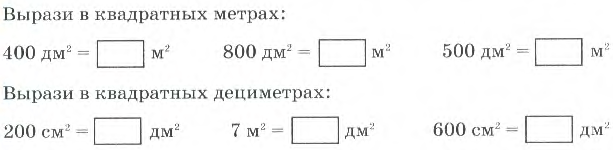      4). Решите задачу.          Запишите решение выражением. Составьте и запишите уравнение.В школу привезли 2 упаковки учебников по 35 штук в каждой. Сколько учебников осталось после того, как 42 учебника выдали?5). Геометрический материал.          Периметр квадрата 32 см. Чему равна длина стороны квадрата? Найдите площадь квадрата. Оформить условие следует так:Дано:          АВСДР = 32 см.Найти:   а-? см,   S - ? см2 Запиши формулы периметра и площади квадрата. Как найти сторону квадрата, если известен периметр?6). Логическая задача.        Знайка, чтобы не забыть цифровой код на чемодане, придумал                                                              «запоминалку»:Если первая цифра самая большая – это не код.Если первая цифра меньше второй – это не код.Если вторая цифра меньше третьей – это  не код.Если третья цифра больше четвёртой – это не код.Наберёшь хороший код – чемодан откроет рот.Найди и запиши код чемодана:    3789         9768          7349            7539       4536          4897           Русский  язык.    Тема. Учимся узнавать «место» орфограммы в слове.Письменно.   Прочитай текст. Определи тему. Подбери и запиши  заголовок.                              Спиши текст, выдели орфограммы, обозначь части слова, в которых                                пропущена буква.Мы,   лист_ки     _сен_ие,На   вет_чках     сидели.Дунул    вет_р — п_л_тели.Мы   л_тели,   мы   л_телиИ  на  землю  сели.Вет_р   снова   наб_жалИ   л_сточки   все   поднял,П_вертел  их,    п_крутилИ  на  землю   _пустил.Словарь : берёза, ветер, одежда, наряд, рябина, осина, иней, дорога, мороз, погода, пальто, конькиЧтение.   Русская народная сказка «Зимовье зверей» (в обработке Л. Толстого)    Уч. с. 26-31. Ненецкая народная сказка  «Белый медведь и бурый медведь»  Хр., часть 1   с. 57-58.      РТ   стр.20.Прочитать сказки, подготовить пересказ одной сказки по выбору. Подготовиться к тесту по содержанию этих сказок.9 • 4 - 9=6• 6 – 17=6 • 8 – 16=6 • 5 – 8 =8 • 4 - 18 =48 : 8 + 8 =30 : 6 + 19=42 : 7 + 29 =42 : 6 + 35 =24 : 8 + 39 =5 • 6 + 46 = 9 • 6 + 37 =8 • 6 - 27=5 • 5 + 29 =6 • 5 + 18=7 • 6 + 35 =42 : 7 + 17=18 : 6 + 19=24 : 6 +39 =6 : 6+ 89=8 : 8 + 79=0 • 9 + 28=1 • 8 + 47= 